<Nom de l'entreprise> <Nom de l'entreprise> <Nom de l'entreprise> FACTUREFACTURE<123 Adresse, Ville, État, Code postal/Poste><123 Adresse, Ville, État, Code postal/Poste><123 Adresse, Ville, État, Code postal/Poste>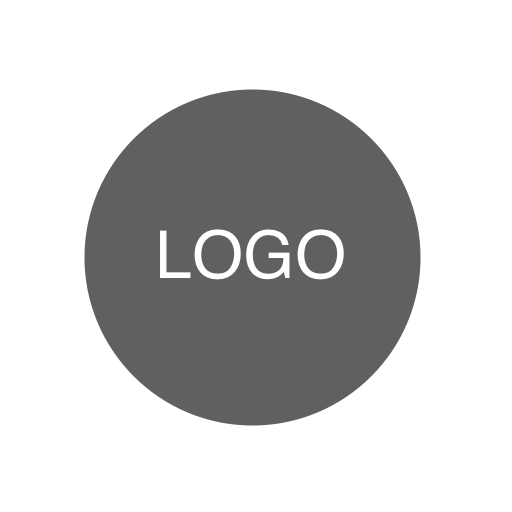 <Site Web, adresse e-mail><Site Web, adresse e-mail><Site Web, adresse e-mail><Numéro de téléphone><Numéro de téléphone><Numéro de téléphone>FACTURERNuméro de facture :#INV0001<Nom du locataire>Date de facturation :11/11/11<Adresse de la propriété>Date d'échéance:12/12/12<Courriel du locataire><Adresse du locataire>DESCRIPTIONDESCRIPTIONDESCRIPTIONDESCRIPTIONTOTAL0,000,000,000,000,000,000,000,000,00TOTAL0,00Merci pour votre entreprise!Merci pour votre entreprise!RABAIS0,00Merci pour votre entreprise!Merci pour votre entreprise!SOUS-TOTAL MOINS LA REMISE0,00Merci pour votre entreprise!Merci pour votre entreprise!TAUX D'IMPOSITION0,00 %Merci pour votre entreprise!Merci pour votre entreprise!TAXE TOTAL0,00Solde dû$ -Termes et instructions<Ajouter les instructions de paiement ici, par exemple : banque, paypal...><Ajouter les instructions de paiement ici, par exemple : banque, paypal...><Ajouter les instructions de paiement ici, par exemple : banque, paypal...><Ajouter les instructions de paiement ici, par exemple : banque, paypal...><Ajouter les instructions de paiement ici, par exemple : banque, paypal...><Ajouter des termes ici, par exemple : retard de paiement, annulations...><Ajouter des termes ici, par exemple : retard de paiement, annulations...><Ajouter des termes ici, par exemple : retard de paiement, annulations...><Ajouter des termes ici, par exemple : retard de paiement, annulations...><Ajouter des termes ici, par exemple : retard de paiement, annulations...>